新潟県立中央病院	初期臨床研修エントリーシート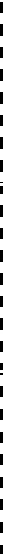 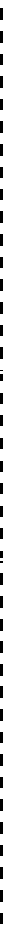 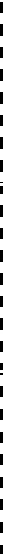 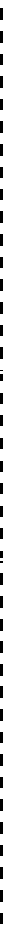 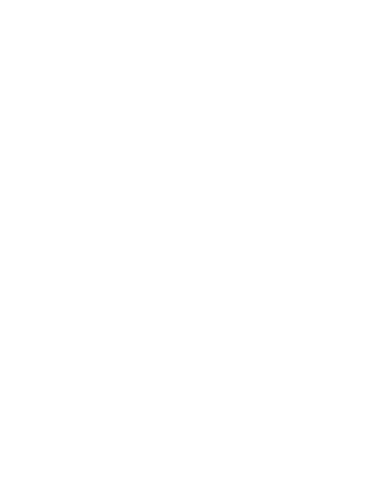 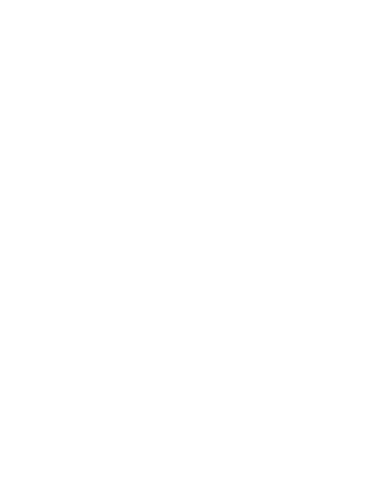 学歴（高校または中等教育学校入学以降記入）学歴（高校または中等教育学校入学以降記入）学歴（高校または中等教育学校入学以降記入）学歴（高校または中等教育学校入学以降記入）学歴（高校または中等教育学校入学以降記入）学歴（高校または中等教育学校入学以降記入）学校名学 部 学 科 名修学期間卒業・修了・中退・在学　　　　　　　　　　　・　　　　　　　　　　　・　　　　　　　　　　　・　　　　　　　　　　　・　　　・　　・　　　～　　　・　　・　　　　　　　　　　　　　　・　　　　　　　　　　　・　　　　　　　　　　　・　　　　　　　　　　　・　　　・　　・　　　～　　　・　　・　　　　　　　　　　　　　　・　　　　　　　　　　　・　　　　　　　　　　　・　　　　　　　　　　　・　　　・　　・　　　～　　　・　　・　　　　　　　　　　　　　　・　　　　　　　　　　　・　　　　　　　　　　　・　　　　　　　　　　　・　　　・　　・　　　～　　　・　　・　　　　　　　　　　　　　　・　　　　　　　　　　　・　　　　　　　　　　　・　　　　　　　　　　　・　　　・　　・　　　～　　　・　　・　　　資格免許名	称取得年月日機	関名	称取得年月日機	関資格免許・	・・	・資格免許・	・・	・資格免許・	・・	・備考年  月  日職	歴 （ 発 令 事 項 ）発 令 庁 ・ そ の 他クラブ・サークルなど学内での活動アルバイト・ボランティアなど学外での活動臨床実習病院（診療科）臨床実習病院（診療科）学業面のアピールポイント学業面のアピールポイント長所短所他人からどのような人と言われるか当院を志望した理由研修病院に望むこと医師としてのキャリアプラン